О внесении изменений в постановление Администрации города Когалымаот 22.07.2022 №1614В соответствии с Федеральным законом от 27.07.2010 №210-ФЗ                 «Об организации предоставления государственных и муниципальных услуг»,  Уставом города Когалыма, учитываю поручение главы города Когалыма от 28.10.2022 №1-П-71:1.  В приложении к постановлению Администрации города Когалыма от 22.07.2022 №1614 «Об утверждении административного регламента предоставления муниципальной услуги «Присвоение спортивных разрядов»» (далее – административный регламент) внести следующие изменения:1.1. в разделе третьем:1.1.1. абзац 7 подпункта 3.2.2 пункта 3.2 исключить.1.1.2. подпункта 3.2.3 пункта 3.2 изложить в следующей редакции:«3.2.3. В день поступления представления и приложенных к нему документов должностное лицо Уполномоченного органа, ответственное за предоставление муниципальной услуги регистрирует представление в СЭД, проставляя в правом нижнем углу представления регистрационный штамп с указанием присвоенного представлению порядкового регистрационного номера и даты.».1.1.3. подпункт 3.2.4 пункта 3.2 изложить в следующей редакции:«3.2.4. В день поступления представления и приложенных к нему документов должностное лицо Уполномоченного органа, ответственное за предоставление муниципальной услуги регистрирует представление в СЭД, проставляя в правом нижнем углу представления регистрационный штамп с указанием присвоенного представлению порядкового регистрационного номера и даты.».1.1.4. в подпункте 3.2.5 пункта 3.2 слова «получения представления и документов от Ответственного за делопроизводство» заменить словами «регистрации представления и документов».1.1.5. подпункт 3.2.6 пункта 3.2 изложить в следующей редакции:«3.2.6. Руководитель Уполномоченного органа в течение 3 рабочих дней дня со дня получения от должностного лица, ответственного за предоставление муниципальной услуги, проекта уведомления о возврате документов подписывает уведомление.»1.1.6. в подпункте 3.2.7 пункта 3.2 слова «Ответственный за делопроизводство» заменить словами «Должностное лицо Уполномоченного органа, ответственного за предоставление муниципальной услуги». 1.1.7. в подпункте 3.3.4 пункта 3.3 слова «Ответственный за делопроизводство» заменить словами «Специалист отдела делопроизводства управления по общим вопросам Администрации города Когалыма (далее - Ответственный за делопроизводство)».1.1.8. абзац 7 подпункта 3.5.2 пункта 3.5 исключить.1.1.9. подпункт 3.5.3 пункта 3.5 приложения к постановлению изложить в следующей редакции:«3.5.3. Должностное лицо Уполномоченного органа, ответственного за предоставление муниципальной услуги, регистрирует ходатайство в СЭД, проставляя в правом нижнем углу ходатайства регистрационный штамп с указанием присвоенного ходатайству порядкового регистрационного номера и даты.»1.1.10. подпункт 3.5.4. пункта 3.5 изложить в следующей редакции:«3.5.4. В день поступления ходатайства и приложенных к нему документов должностное лицо Уполномоченного органа, ответственного за предоставление муниципальной услуги регистрирует ходатайство в СЭД, проставляя в правом нижнем углу ходатайства регистрационный штамп с указанием присвоенного ходатайству порядкового регистрационного номера и даты.».1.1.11. в подпункте 3.5.5. пункта 3.5 слова «со дня получения ходатайства и документов от Ответственного за делопроизводство» заменить на слова «с дня регистрации ходатайства и документов».1.1.12. абзац 7 подпункта 3.6.2 пункта 3.6 исключить.1.1.13. подпункт 3.6.3 пункта 3.6 изложить в следующей редакции:«3.6.3. В день поступления заявления и приложенных к нему документов должностное лицо Уполномоченного органа, ответственного за предоставление муниципальной услуги регистрирует заявление в СЭД, проставляя в правом нижнем углу заявления регистрационный штамп с указанием присвоенного заявлению порядкового регистрационного номера и даты.».1.1.14. подпункт 3.6.4 пункта 3.6 изложить в следующей редакции:«3.6.4. В день поступления заявления и приложенных к нему документов должностное лицо Уполномоченного органа, ответственного за предоставление муниципальной услуги регистрирует заявление в СЭД, проставляя в правом нижнем углу заявления регистрационный штамп с указанием присвоенного заявлению порядкового регистрационного номера и даты.».1.1.15. в подпункте 3.6.5 пункта 3.6 слова «со дня получения заявления и документов от Ответственного за делопроизводство» заменить словами «с дня регистрации заявления и документов»1.1.16. в подпункте 3.6.6. пункта 3.6 слова «Ответственному за делопроизводство» заменить словами «Должностному лицу Уполномоченного органа, ответственного за предоставление муниципальной услуги».
           1.1.17. в подпункте 3.6.7. пункта 3.6. слова «Ответственный за делопроизводство» заменить словами «Должностное лицо Уполномоченного органа, ответственное за предоставление муниципальной услуги».1.1.18. абзац 7 подпункта 3.7.2 пункта 3.7 исключить.1.1.19. подпункт 3.7.3 пункта 3.7 изложить в следующей редакции: «3.7.3. В день поступления заявления и приложенных к нему документов должностное лицо Уполномоченного органа, ответственного за предоставление муниципальной услуги регистрирует заявление в СЭД, проставляя в правом нижнем углу заявления регистрационный штамп с указанием присвоенного заявлению порядкового регистрационного номера и даты.».1.1.20. подпункт 3.7.4 пункта 3.7 изложить в следующей редакции: «3.7.4. В день поступления заявления и приложенных к нему документов должностное лицо Уполномоченного органа, ответственного за предоставление муниципальной услуги регистрирует заявление в СЭД, проставляя в правом нижнем углу заявления регистрационный штамп с указанием присвоенного заявлению порядкового регистрационного номера и даты.».1.1.21. в подпункте 3.7.5 пункта 3.7 слова «со дня получения заявления и документов от Ответственного за делопроизводство» заменить словами «с дня регистрации заявления и документов»1.1.22. подпункт 3.7.6. пункта 3.7 изложить в следующей редакции:«3.7.6. Руководитель Уполномоченного органа в течение 1 рабочего дня со дня получения от должностного лица, ответственного за предоставление муниципальной услуги, проекта уведомления о возврате документов подписывает уведомление.».1.1.23. подпункт 3.8.2 пункта 3.8 изложить в следующей редакции:«3.8.2. В день поступления письменного заявления о допущенных ошибках в выданных в результате предоставления муниципальной услуги документах должностное лицо Уполномоченного органа, ответственного за предоставление муниципальной услуги регистрирует заявление в СЭД, проставляя в правом нижнем углу заявления регистрационный штамп с указанием присвоенного заявлению порядкового регистрационного номера и даты.».1.1.24. в абзаце 16 подпункта 3.10.1 пункта 3.10 слова «прием и регистрацию заявления (далее - ответственное должностное лицо)» заменить словами «за предоставление муниципальной услуги.»  1.1.25. в абзаце 17 подпункта 3.10.1 пункта 3.10 слова «Ответственное должностное лицо» заменить словами «должностное лицо Уполномоченного органа, ответственного за предоставление муниципальной услуги»   1.2. в 6 абзаце подпункта 4.3.2 пункта 4.3 раздела 4 слова «Ответственный за делопроизводство несет персональную ответственность» исключить.1.3. в приложении 7 слово «государственной» исключить.2.  Управлению культуры, спорта и молодёжной политики Администрации города Когалыма (А.Б.Жуков) направить в юридическое управление Администрации города Когалыма текст постановления, его реквизиты, сведения об источнике официального опубликования в порядке и сроки, предусмотренные распоряжением Администрации города Когалыма от 19.06.2013 №149-р «О мерах по формированию регистра муниципальных правовых актов Ханты-Мансийского автономного округа – Югры» для дальнейшего направления в Управление государственной регистрации нормативных правовых актов Аппарата Губернатора Ханты-Мансийского автономного округа – Югры.3. Опубликовать настоящее постановление в газете «Когалымский вестник» и разместить на официальном сайте Администрации города Когалыма в информационно-телекоммуникационной сети «Интернет» (www.admkogalym.ru)4. Настоящее постановление вступает в силу с 01.01.2023 года.5. Контроль за выполнением постановления возложить на заместителя главы города Когалыма Л.А.Юрьеву.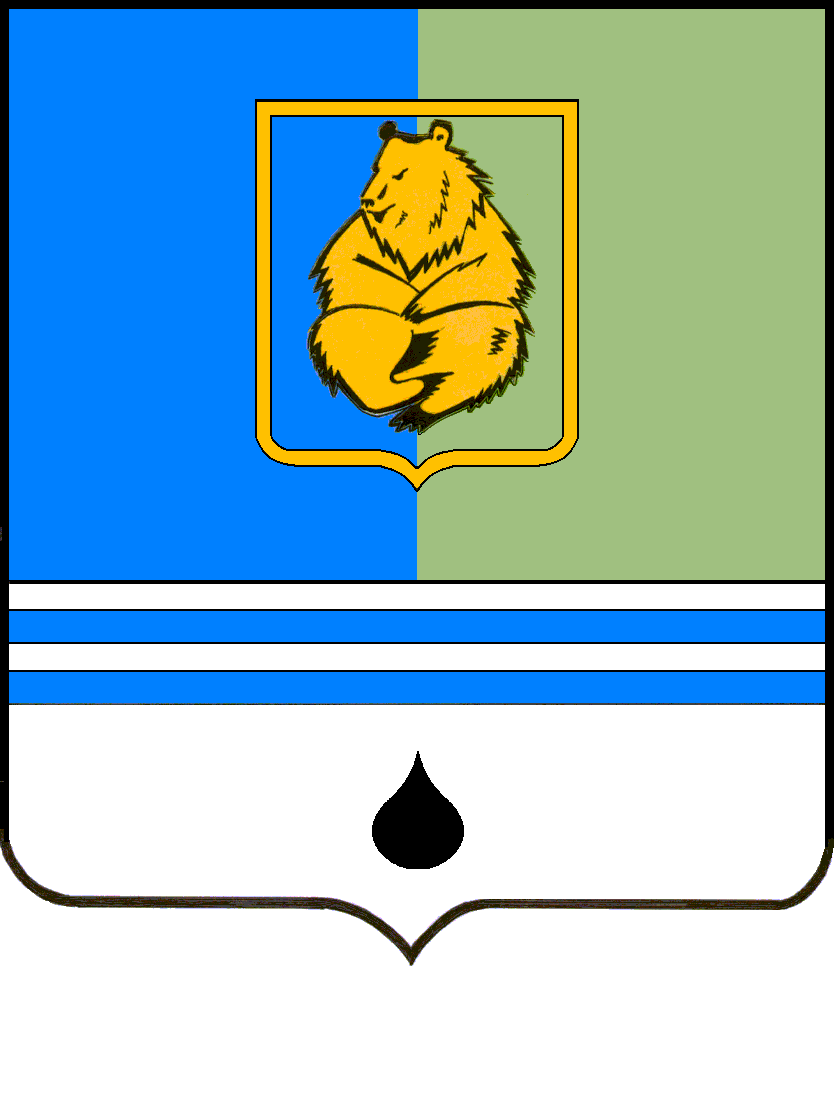 ПОСТАНОВЛЕНИЕАДМИНИСТРАЦИИ ГОРОДА КОГАЛЫМАХанты-Мансийского автономного округа - ЮгрыПОСТАНОВЛЕНИЕАДМИНИСТРАЦИИ ГОРОДА КОГАЛЫМАХанты-Мансийского автономного округа - ЮгрыПОСТАНОВЛЕНИЕАДМИНИСТРАЦИИ ГОРОДА КОГАЛЫМАХанты-Мансийского автономного округа - ЮгрыПОСТАНОВЛЕНИЕАДМИНИСТРАЦИИ ГОРОДА КОГАЛЫМАХанты-Мансийского автономного округа - Югрыот [Дата документа]от [Дата документа]№ [Номер документа]№ [Номер документа]